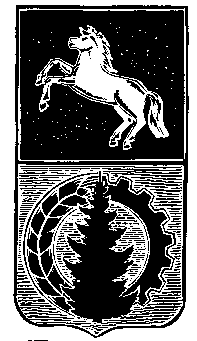 АДМИНИСТРАЦИЯ АСИНОВСКОГО РАЙОНАРАСПОРЯЖЕНИЕ09.11.2015                                                        			                                   № 640г. Асино  О проведении публичных слушаний по вопросу предоставления разрешения  на отклонение от предельных параметров разрешенного строительства на земельном участке по адресу: Томская область, Асиновский район, г. Асино, ул. им. С. Лазо, 37         В соответствии со статьёй 40 Градостроительного кодекса Российской Федерации, статьями 6, 22 Правил землепользования и застройки муниципального образования «Асиновское городское поселение» Асиновского района Томской области, утвержденных решением Думы Асиновского района от 24.10.2012 № 193, Положением «О публичных слушаниях в Асиновском районе», утвержденным решением Думы Асиновского района от 29.12.2005 № 37, решением Думы Асиновского района от 25.12.2014 № 398 «О принятии полномочий»:1. Провести публичные слушания на территории Асиновского городского поселения  по вопросу предоставления разрешения на отклонение от предельных параметров разрешенного строительства на земельном участке по адресу: Томская область, Асиновский район, г. Асино, ул. им. С. Лазо, 37.2. Проведение публичных слушаний назначить на 17 часов  24.11.2015 в актовом    зале    здания    администрации    Асиновского    района    по   адресу:   г.  Асино, ул. имени Ленина, 40.3 Ответственность за организационно - техническое обеспечение публичных слушаний   возложить  на   председателя   комиссии   по   землепользованию   и  застройке А.А. Юрченко.4. Секретариату комиссии по землепользованию и застройке:1)  обеспечить прием предложений, замечаний и заявлений от желающих выступить на публичных слушаниях, в соответствии с порядком, установленным Положением «О публичных слушаниях в Асиновском районе», утвержденным решением Думы Асиновского района от 29.12.2005 № 37;2) обеспечить публикацию настоящего распоряжения в средствах массовой информации  и размещение на официальном сайте муниципального образования «Асиновский район» в информационно - телекоммуникационной сети «Интернет».5. Настоящее распоряжение вступает в силу с  даты  его  подписания. 6. Контроль за исполнением настоящего распоряжения возложить на Первого заместителя Главы администрации Асиновского района по обеспечению жизнедеятельности и безопасности А.А. Юрченко.Глава Асиновского района				                                                А.Е. ХаныговО.П. АнисимоваЛИСТ СОГЛАСОВАНИЯ к проекту распоряжения «О проведении публичных слушаний по вопросу предоставления разрешения  на отклонение от предельных параметров разрешенного строительства на земельном участке по адресу: Томская область, Асиновский район, г. Асино, ул. им. С.Лазо, 37»Проект подготовлен: Анисимова О.П.Ф.И.О.должностьВизаДата поступления на согласованиеДата согласованияПримечаниеА.А. Юрченко - Первый заместитель Главы администрации Асиновского района по обеспечению жизнедеятельности и безопасностиЕ.Б. Королева - начальник юридического отдела администрации Асиновского района С.В. Прохоренко -начальник отдела ЖКХ, строительства и транспорта администрации Асиновского района